LUNT’S HEATH PRIMARY SCHOOL TERM DATES: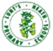 ACADEMIC YEAR 2024-25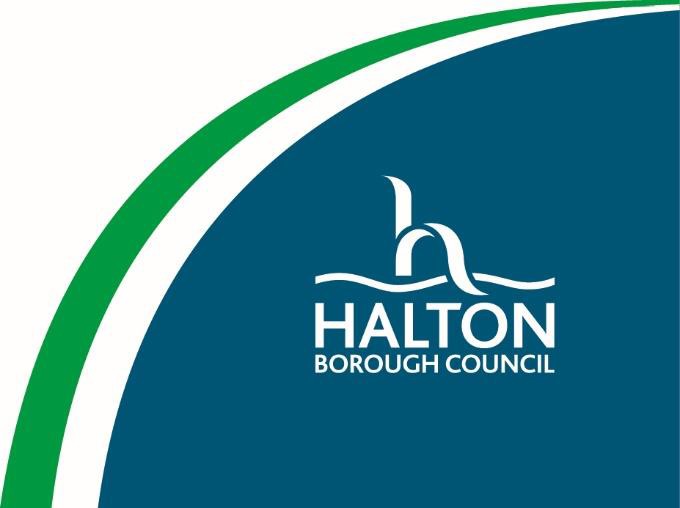 Sep-24Sep-24Sep-24Sep-24Sep-24Sep-24Sep-24Oct-24Oct-24Oct-24Oct-24Oct-24Oct-24Oct-24Nov-24Nov-24Nov-24Nov-24Nov-24Nov-24Nov-24MTWTFSSMTWTFSSMTWTFSS11234561232345678789101112134567891091011121314151415161718192011121314151617161718192021222122232425262718192021222324232425262728292829303125262728293030Dec-24Dec-24Dec-24Dec-24Dec-24Dec-24Dec-24Jan-25Jan-25Jan-25Jan-25Jan-25Jan-25Jan-25Feb-25Feb-25Feb-25Feb-25Feb-25Feb-25Feb-25MTWTFSSMTWTFSSMTWTFSS112345122345678678910111234567899101112131415131415161718191011121314151616171819202122202122232425261718192021222323242526272829272829303124252627283031Mar-25Mar-25Mar-25Mar-25Mar-25Mar-25Mar-25Apr-25Apr-25Apr-25Apr-25Apr-25Apr-25Apr-25May-25May-25May-25May-25May-25May-25May-25MTWTFSSMTWTFSSMTWTFSS1212345612343456789789101112135678910111011121314151614151617181920121314151617181718192021222321222324252627192021222324252425262728293028293026272829303131Jun-25Jun-25Jun-25Jun-25Jun-25Jun-25Jun-25Jul-25Jul-25Jul-25Jul-25Jul-25Jul-25Jul-25Aug-25Aug-25Aug-25Aug-25Aug-25Aug-25Aug-25MTWTFSSMTWTFSSMTWTFSS1123456123234567878910111213456789109101112131415141516171819201112131415161716171819202122212223242526271819202122232423242526272829282930312526272829303130